МЕЖДУНАРОДНЫЙ (ЗАОЧНЫЙ) КОНКУРС НАУЧНОЙ ИЛЛЮСТРАЦИИ «PHOTOSCIENCE – 2016»
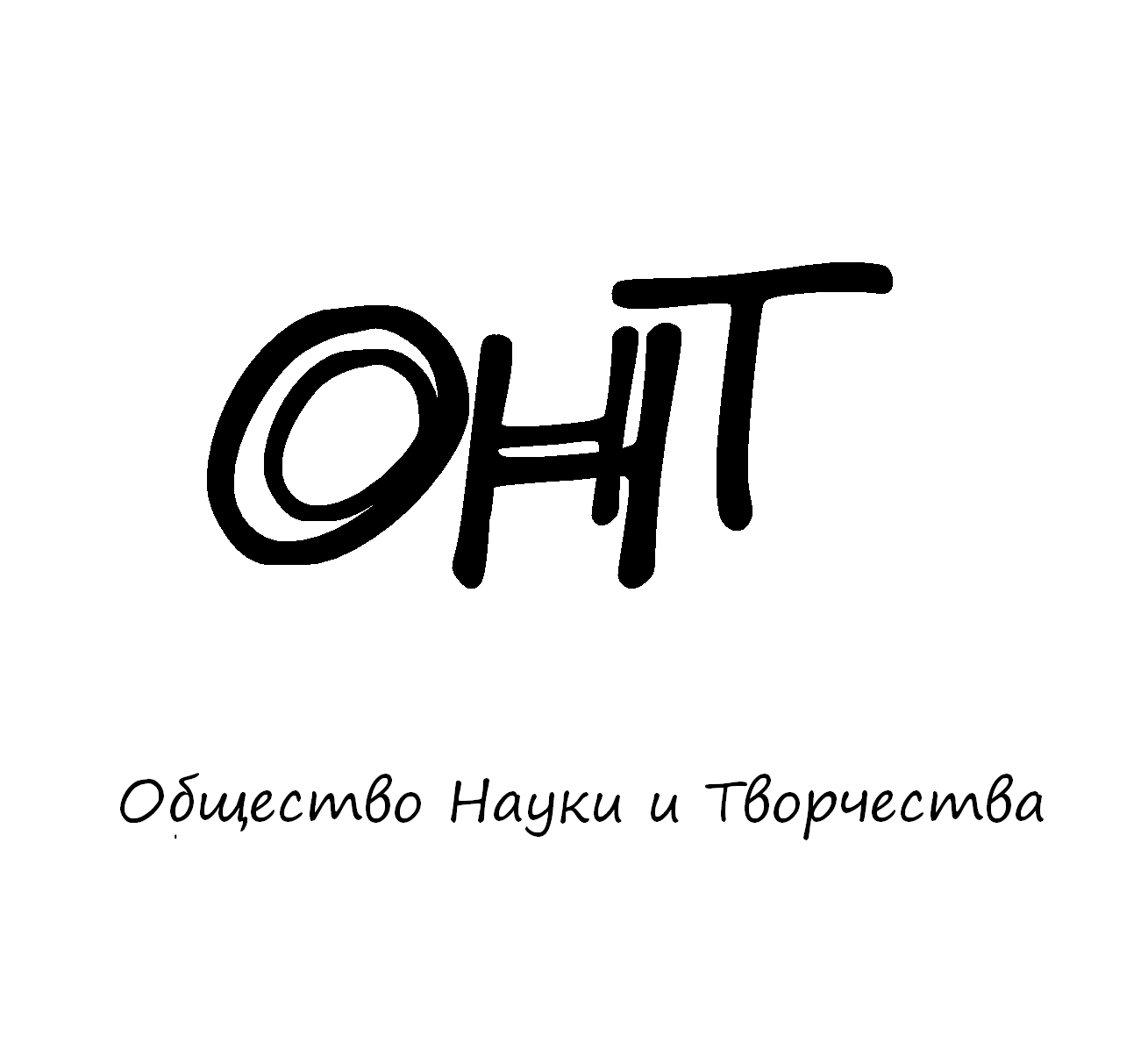 25 августа 2016 годаКАЗАНЬ Доброго времени суток!Приглашаем всех желающих принять участие в Международном конкурсе научной иллюстрации «PhotoScience - 2016». На конкурс принимаются работы, выполненные в формате презентаций MS Power Point. Рассматриваются все существующие научные направления. Смысл конкурса: участники конкурса отправляют презентацию, выполненную по мотивам своих авторских статей, монографий, научных или педагогических работ. Оцениваются сами научные достижения, а также грамотность выполнения презентации, креативность представления работы и т.д.По итогам конкурса  будут объявлены победители конкурса в различных номинациях («Креативная работа года,  «Лучшая фундаментальная работа» и т.д.). Номинации формируются исходя из общего уровня качества работ и количества участников.Каждый участник получает по итогам конкурса диплом участника/победителя конкурса – оригинал документа посредством  Почты России.УСЛОВИЯ УЧАСТИЯ В КОНКУРСЕ
1. Участником конкурса может быть только физическое лицо.2. Возраст участников не регламентируется.3. Количество заявок от одного участника не ограничено.4. Форма участия в конкурсе – заочная.5. Организационный взнос за участника из РФ  – 400 руб. Собранные средства используются для возмещения организационных, издательских, полиграфических расходов и расходов по пересылке материалов участникам конкурса. Оплачивать следует по банковским реквизитам, указанным ниже.6. Организационный взнос за участника из других стран  – 600 руб. Собранные средства используются для возмещения организационных, издательских, полиграфических расходов и расходов по пересылке материалов участникам конкурса. Оплата из зарубежных стран должна проходить по системам Western Union, Золотая Корона, Unistream. Перевод необходимо сделать на имя Кузьмин Сергей Владимирович, г. Казань (Kuzmin Sergey Vladimirovich, Kazan, Russia). 7. Конкурсные материалы представляются на конкурс по электронной почте на электронный адрес оргкомитета.8. Работы, не отвечающие условиям конкурса или представленные с нарушением требований, могут быть не приняты к рассмотрению.9. Рукописные материалы не рассматриваются.10. На каждую новую презентацию заявка оформляется отдельно, оргвзнос оплачивается отдельно.ПОРЯДОК ПРОВЕДЕНИЯ МЕРОПРИЯТИЯ
1. Прием конкурсных материалов проходит до  24.08.2016 (включительно).2. На конкурс предоставляется:- заявка участника, которая должна носить имя «Заявка_(необходимо указать фамилию участника)», например, «Заявка_Петров» и т.д;- скан (копия) квитанции оплаты участия в конкурсе;- электронный вариант презентации в формате Power Point. 3. Все материалы высылаются на адрес электронной почты: ontvor@yandex.ru.4. Приемная комиссия в течение 12 часов должна написать письмо о том, что материалы приняты к участию в конкурсе. В случае неполучения ответа, просим Вас продублировать заявку на участие.5. Итоги конкурса будут доступны 25 августа:- по электронной почте;- на сайте on-tvor.ru;- в официальной группе ОНТ Вконтакте: vk.com/ontvor.ОСОБЕННОСТИ ПРОВЕДЕНИЯ КОНКУРСА1. За участие каждого соавтора нужно доплачивать 100 рублей. Заявка на участие каждого автора оформляется по отдельности.2. Рассылка дипломов проходит в течение двух недель после подведения итогов конкурса.3. Форма оформления презентации – свободная.4. Заявка на участие оформляется в документе формата MS Word.5. Конкурс проходит при поддержке Макеевского экономико-гуманитарного института       (г. Макеевка), об этом будет указано на дипломах участников и победителей конкурса.ЗАЯВКА НА УЧАСТИЕ В КОНКУРСЕ ОРГКОМИТЕТ КОНКУРСА1. Айзикова И.А. - доктор филологических наук, профессор Томского государственного университета.2. Есаджанян Б.М. - академик АПСН (РФ), доктор педагогических наук, профессор Армянского государственного педагогического университета им. Х.Абовяна, Ереван.3. Амирханян М.Д. - доктор филологических наук, профессор Ереванского государственного лингвистического университета им. В.Я. Брюсова.4. Тер-Вартанов Э.Р. - кандидат философских наук, доцент Ереванского государственного лингвистического университета им. В.Я. Брюсова.5. Сафарян Ю.А. - доктор архитектуры, профессор, лауреат Госпремии СССР, Ереванский государственный университет архитектуры и строительства.6. Петросян В.С. - кандидат исторических наук, доцент Ереванского государственного университета.
7. Геворкян С.Р. - доктор психологических наук, профессор, Армянский государственный педагогический университет им. Х.Абовяна, Ереван.8. Котова Н.И. - зав. кафедрой товароведения и экспертизы товаров Кемеровского института (филиала) РГТЭУ, к.т.н., профессор.КОНТАКТЫПо всем вопросам обращайтесь по электронной почте: ontvor@yandex.ruКонтактный телефон для срочных вопросов:  89503125696 – руководитель Общества Науки и Творчества Кузьмин Сергей Владимирович.Официальный сайт: on-tvor.ruБАНКОВСКИЕ РЕКВИЗИТЫ ДЛЯ ОПЛАТЫ ОРГВЗНОСА (УЧАСТНИКАМ ИЗ РФ):Представляем Вашему вниманию все научные мероприятия Общества Науки и Творчества в августе  2016  года:Конференция-конкурс (РИНЦ):30 августа. VI Международная (заочная) научно – практическая конференция-конкурс по всем наукам «Интеграционные процессы современной научной мысли»Конференции:24 августа. XXXIX Международная (заочная) научно – практическая конференция гуманитарных и общественных наук «Роль культуры, науки и искусства в развитии социально-гуманитарного знания»25 августа. XXXIX Международная (заочная) научно – практическая конференция «Пути повышения уровня правосознания и правовой грамотности в современном гражданском обществе»26 августа. XXXIX Международная (заочная) научно – практическая конференция «Развитие психологии и педагогики как интегративной сферы человековедения в современном обществе»27 августа. XXXIX Международная (заочная) научно – практическая конференция «Научная мысль в экономике и менеджменте XXI века» Публикации:1-31 августа. Международный научный журнал «SCIENCE TIME» (Выпуск №8/2016, РИНЦ)1-31 августа. Международный научный журнал «Вестник Науки и Творчества» (Выпуск №8/2016, РИНЦ)1-31 августа. Международный журнал коллективных монографий и объемных статей «Уникальные исследования  XXI  века» (Выпуск №8/2016, РИНЦ)1-31 августа. Международный сборник научных трудов «Интеграция мировых научных процессов как основа общественного прогресса» (Выпуск №40)Конкурсы:20-25  августа.  Международный (заочный) конкурс управления бизнес-процессами  «Business Genius – 2016» 23-28 августа.  Международный (заочный) конкурс психологической практики «Humanity-2016» 25  августа.  Международный (заочный) конкурс научной иллюстрации «PhotoScience - 2016»27  августа.  Международный (заочный) конкурс «Научная Перспектива - 2016»Подробности можно получить на сайте   on-tvor.ru   в   разделе   «Мероприятия».Ф.И.О. автораМесто работы (ВУЗ)Должность, кафедра без сокращений, ученая степень, ученое звание (если есть)Адрес рабочий, домашнийE-mailТелефон мобильныйНазвание работы (презентации)Описание работы (краткая аннотация, 2-3 предложения)Работа направлена для участия в конкурсе«PhotoScience - 2016»Адрес, на который необходимо  высылать материалы (обязательно с указанием индекса и ФИО получателя)Источник, из которого Вы узнали об Обществе Науки и ТворчестваПолучатель:ИП Кузьмин Сергей Владимирович (указывать полностью)ИНН 165720091033Р/с: 40802810207010000094 Банк
получателя:ПАО "ИнтехБанк"БИК: 049205804К/с: 30101810700000000804Назначение платежа:За участие в МК «PhotoScience - 2016»  (указать ФИО участника)Дополнительные способы оплаты:Кошелек Web Money: R338981268449Яндекс. Кошелек: 41001790968661Дополнительные способы оплаты:Кошелек Web Money: R338981268449Яндекс. Кошелек: 41001790968661